Фото фиксация старых и новых ворот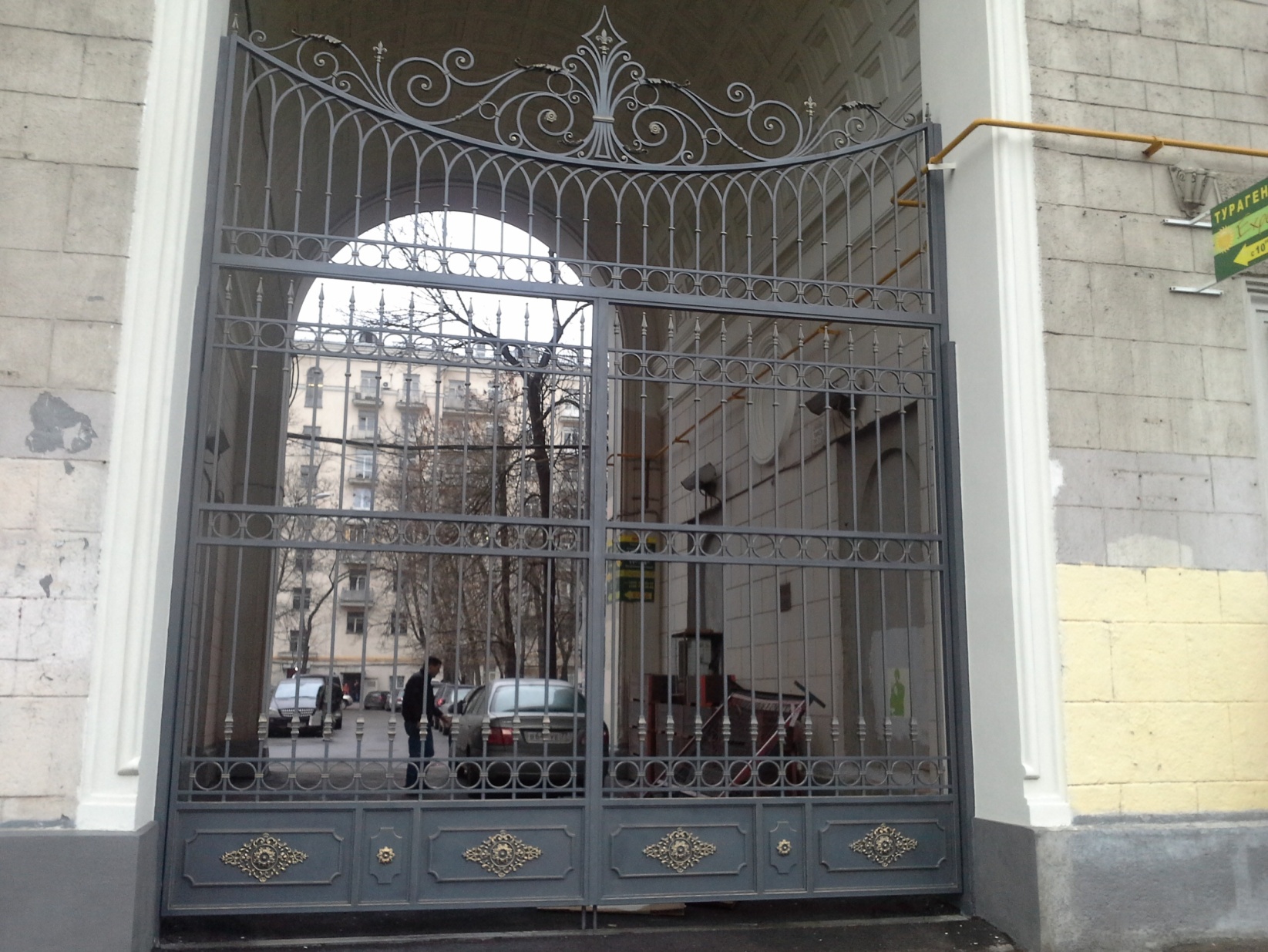 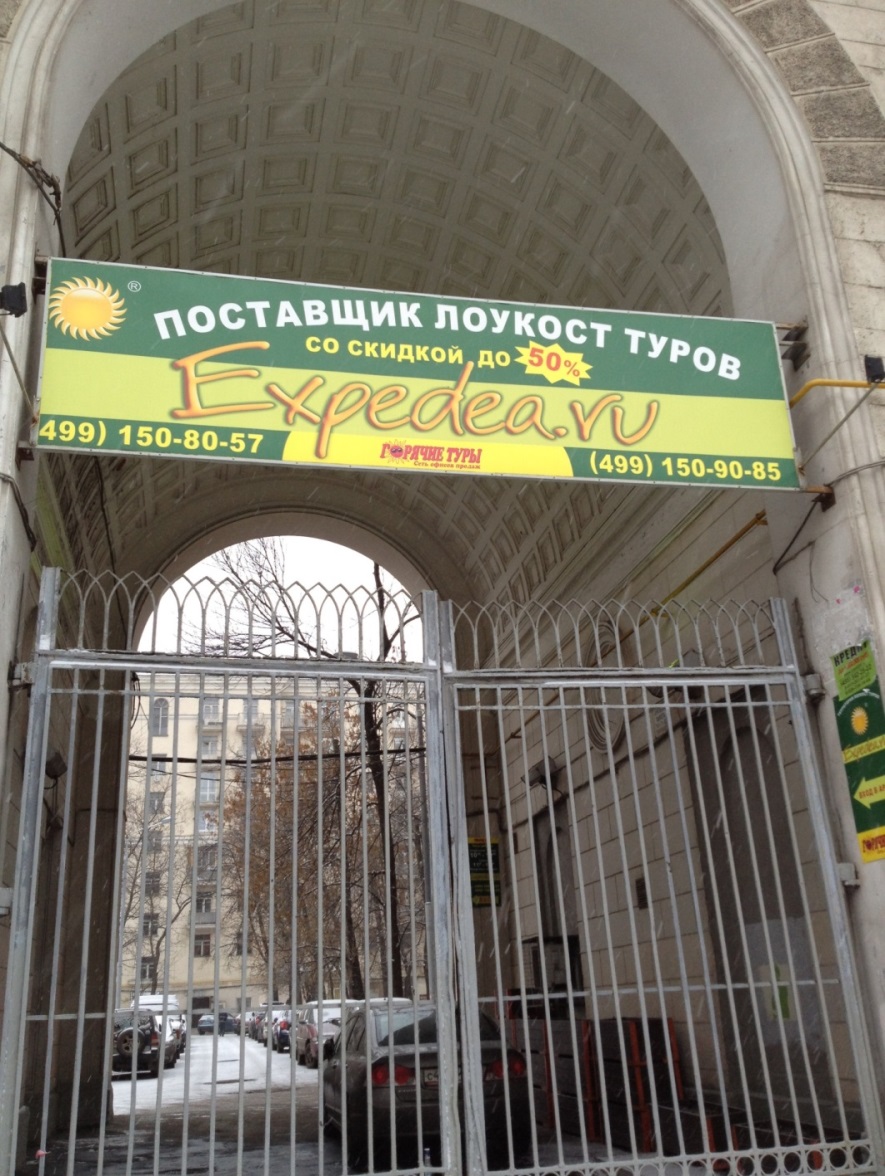 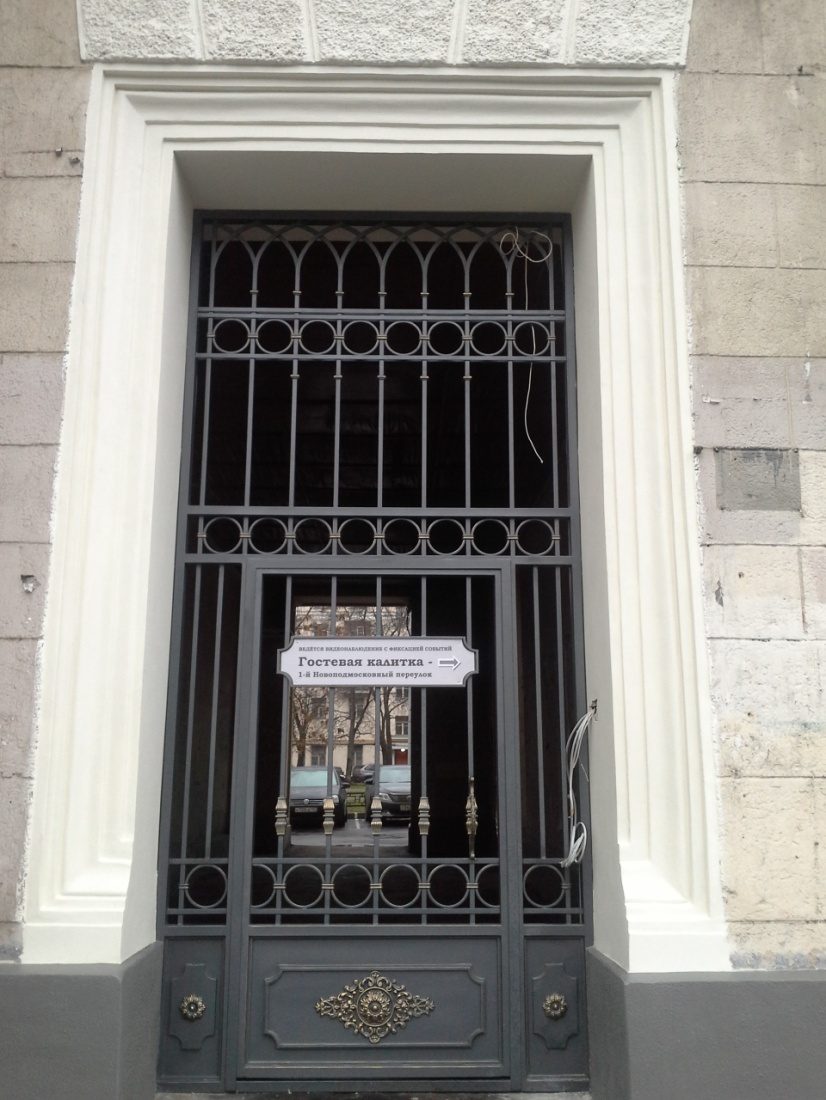 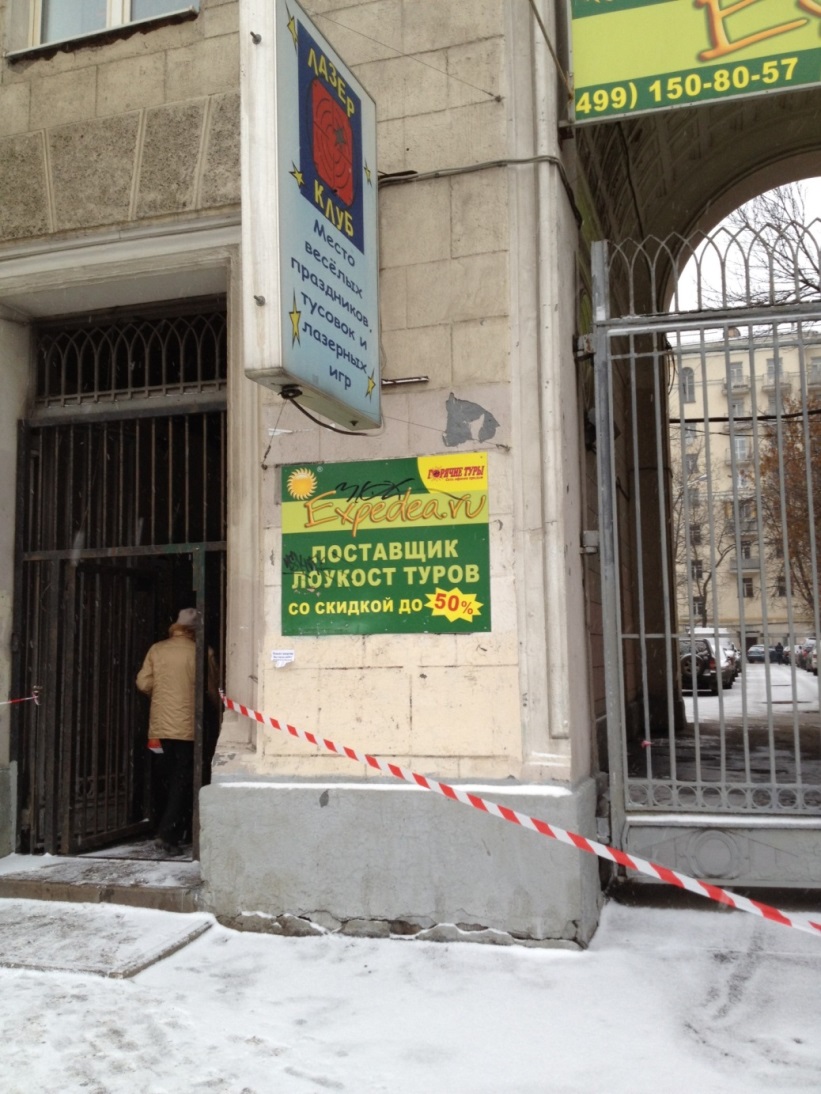 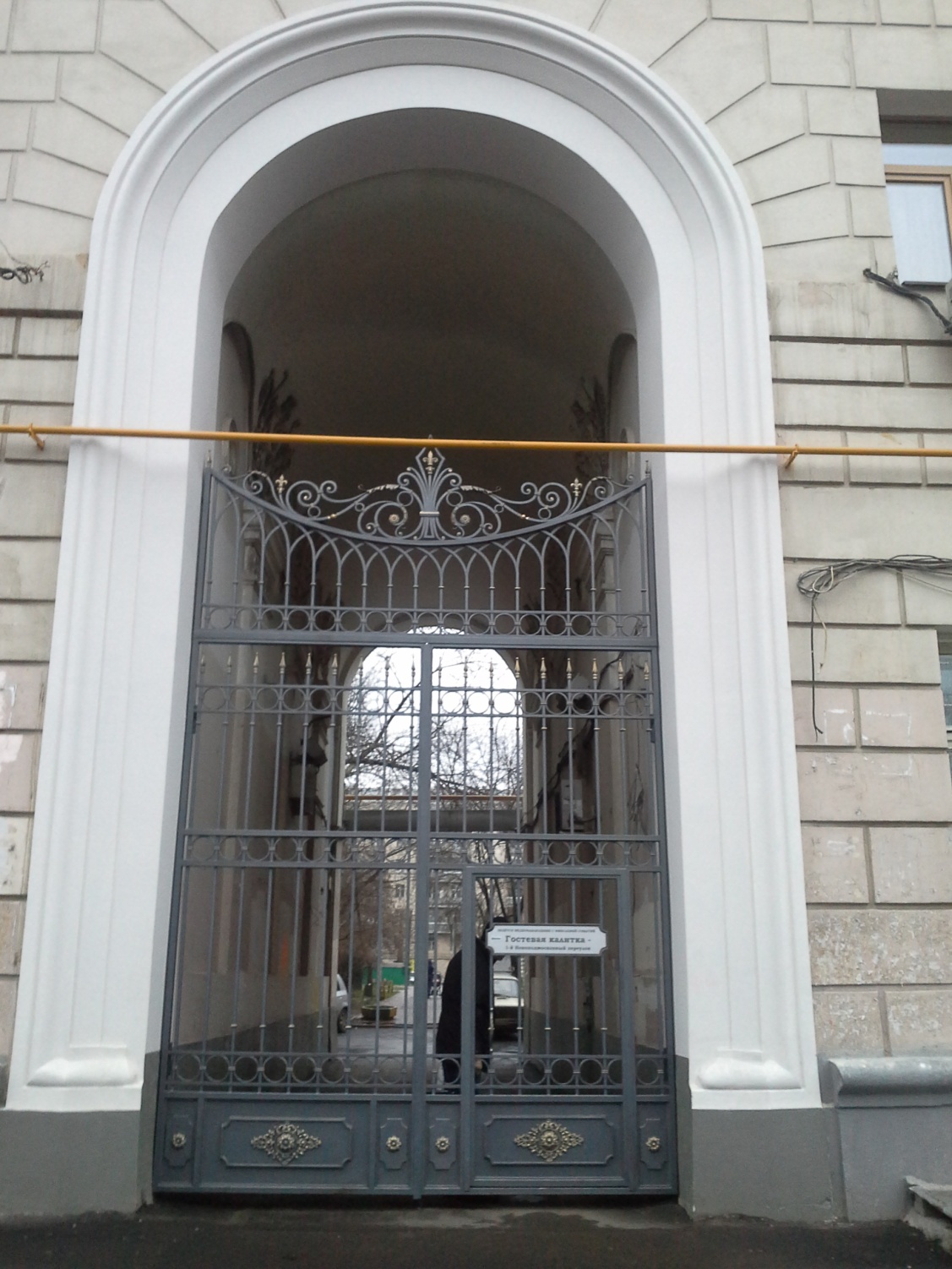 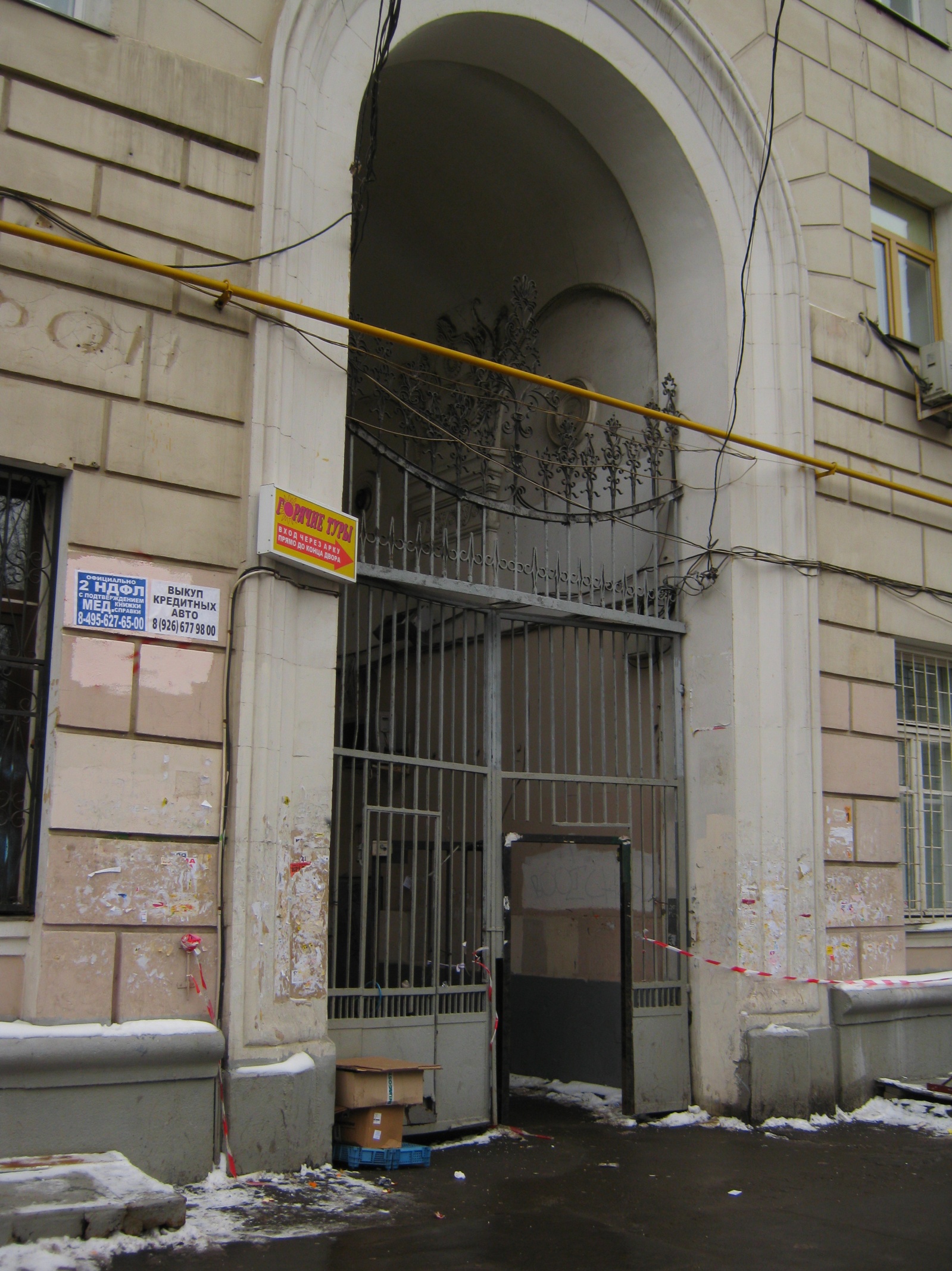 